Job DescriptionSessional Youth Worker (working with D/deaf Children and Young People)Employed by:	 Deafness Resource Centre LimitedLocation: 	Various across Merseyside Line Manager: Children and Family Services ManagerHours: 		Hours to be discussed Rate of Pay: 	£10 per hour (increasing to £10.42 in April 2023)Overall Purpose:To support the I CAN project by providing agreed and planned hours to cover specific sessions including Youth Club, After School activities, early years, 1:1 Direct payment support and family groups.Duties:To provide sessional and communication support in the delivery of high quality and inclusive services as agreed.To support young D/deaf people and children/ young people to access informal learning, play and a range of fun opportunities, experiences and social activities which help them to thrive and reach their full potential.To work with D/deaf children, young people, and families to establish positive relationships and to support the development of effective communication skills.To ensure the wellbeing of all children and young people through maintaining high standards of health, safety, and hygieneTo provide and support a range of activities that maximise opportunities for children and young people to develop their personal independence and confidence.To maintain a working knowledge of Safeguarding and an understanding of how it applies to the role and reporting procedures.To support Children/ young people/ young adults 1:1 through the Direct payment scheme, working to support and encourage them to be independent and access relevant activities and services.Complete the necessary administration tasks to maintain accurate records including monitoring and evaluation, clients, and risk assessments.To assist in the planning and co-ordination of group activities and events for deaf children, young people, and families.To attend training and development opportunities to further develop individual potential in the role.To act within the policies and procedures as laid down by the Deafness Resource Centre Ltd.To undertake other duties within the scope of the role as directed by your line manager.PERSON SPECIFICATION -Sessional youth worker – Working with D/deaf Children and Young PeopleApplication ProcessInterviews: Date to be confirmed Completed applications can be submitted by either post or email.Post to: FAO Tanya Mcgibbon PRIVATE Deafness Resource Centre Ltd 32-40 Dentons Green Lane St Helens Merseyside WA10 2QB Return to email to: ICAN@deafnessresourcecentre.org Short-listing: The contents of each employment application will be reviewed against the Person Specification and Job Description. Applications will be assessed based only on the information provided and how far it demonstrates the applicant’s ability to meet the criteria for the post. Please note C.V s will not be accepted. If you are short-listed for interview, we will contact you in writing, with details about the date, time and venue of the interview. General Enquiries All enquiries regarding this application should be directed to Tanya Mcgibbon, by email if possible: ICAN@deafnessresourcecentre.org or by telephone 01744 23887. Other Information This post requires an enhanced disclosure through the Disclosure and Barring Service and suitable references to be received before an offer of work is made.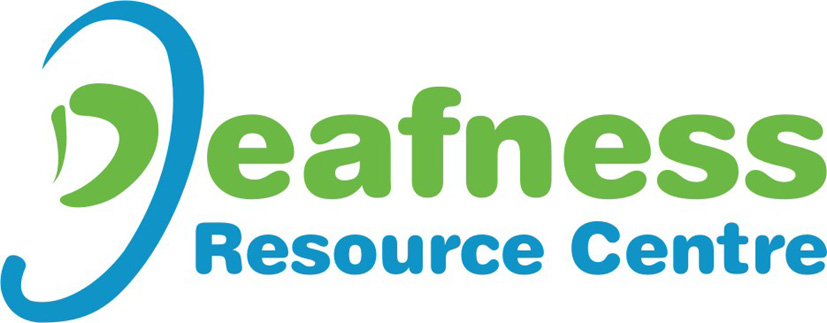            Registered Charity No. 1128148Company Limited by Guarantee 6807282, registered in England and Wales.You should attempt to answer all questions as fully as possible.  CVs will not be accepted as part of, or instead of, this application form.Please complete this form in black inkThe following sections request information on which we decide whether or not to invite you for interview.  It is therefore important that you complete all sections fully.  You should read the accompanying person specification and job description, and consider carefully whether your knowledge, skills and abilities match what we are looking for.Final Salary in most recent employment: -----------------------------	  Notice required by present employer: -------------------------------------Data Protection – Fair Processing NoticeJob ApplicantsThe Deafness Resource Centre Ltd (DRC) is committed to a policy of protecting the rights and privacy of individuals, the DRC needs to collect and use certain types of Data in order to carry out our work. This personal information must be collected and dealt with appropriately. The DRC is responsible for complying with the Data Protection Act 1998 and the new General Data Protection Regulation that was introduced from 25th May 2018.We are required to state our lawful basis for processing your information which is the Legitimate Interests of the organisation.The Deafness Resource Centre collects your personal data in order to conduct a fair and transparent recruitment procedure and to select the most suitable candidate for the position. The information we hold and process will be used for our management and administrative use only. This includes using information to enable us to comply with the recruitment policy, to comply with any legal requirements, monitor performance and protect our legal position in the event of legal proceedings. If you do not provide this data, we may be unable in some circumstances to comply with our obligations and we will tell you about the implications of that decision.The information we hold is detailed in this application form. We will use this information and information obtained from your referees to ascertain your suitability for employment and to determine your Right to Work in the UK. In order to process references and eligibility checks we will share your personal data with the appropriate third parties.Other than stated above, we will not share your personal information with a Third Party unless legally obliged to do so.If your application is successful and you are offered an employment contract with the DRC, we will issue a Staff Data Protection Fair Processing Notice that outlines our Data Protection processes for paid staff.In the event of your application being unsuccessful, your data will be retained and stored securely for a period of six months, at which point it will be disposed of securely.If (in accordance with applicable law) you would like to correct or request access to information that we hold relating to you or if you have any questions about this notice contact the Data Protection Lead (Chief Officer). You also have the right to ask for some but not all of the information we hold and process to be erased (the ‘right to be forgotten’) in certain circumstances. Data Protection Lead will provide you with further information about the right to be forgotten, if you ask for it.Registered Charity No 1128148Company Limited by Guarantee No 6807282Equality & Diversity PolicyDeafness Resource Centre Ltd. is committed to encouraging equality and diversity among our workforce and eliminating unlawful discrimination. The aim is for our workforce to be truly representative of all sections of society and our customers, and for each employee to feel respected and able to give their best. The organisation – in providing goods, services and facilities - is also committed against unlawful discrimination of customers or the public. The policy’s purpose is to:  Provide equality, fairness and respect for all in our employment, whether temporary, part-time or full-time.  Not unlawfully discriminate because of the Equality Act 2010 protected characteristics of age, disability, gender, reassignment, marriage, and civil partnership, pregnancy and maternity, race (including colour, nationality, and ethnic or national origin), religion or belief, sex (gender) and sexual orientation.  Oppose and avoid all forms of unlawful discrimination. This includes in pay and benefits, terms and conditions of employment, dealing with grievances and discipline, dismissal, redundancy, leave for parents, requests for flexible working, and selection for employment, promotion, training and other development opportunities. The organisation commits to:  Encourage equality and diversity in the workplace as they are good practice and make business sense.  Create a working environment free of bullying, harassment, victimisation and unlawful discrimination, promoting dignity and respect for all, and where individual differences and the contributions of all staff are recognised and valued. This commitment includes training managers and all other employees about their rights and responsibilities under the equality policy. Responsibilities include staff conducting themselves to help the organisation provide equal opportunities in employment, and prevent bullying, harassment, victimisation and unlawful discrimination. All staff should understand they, as well as their employer, can be held liable for acts of bullying, harassment, victimisation and unlawful discrimination, in the course of their employment, against fellow employees, customers, suppliers and the public.  Take seriously complaints of bullying, harassment, victimisation and unlawful discrimination by fellow employees, customers, suppliers, visitors, the public and any others in the course of the organisation’s work activities. Such acts will be dealt with as misconduct under the organisation’s grievance and disciplinary procedures, and any appropriate action will be taken. Particularly serious complaints could amount to gross misconduct and lead to dismissal without notice. Further, sexual harassment may amount to both an employment rights matter and a criminal matter, such as in sexual assault allegations. In addition, harassment under the Protection from Harassment Act 1997 – which is not limited to circumstances where harassment relates to a protected characteristic - is a criminal offence.  Make opportunities for training, development and progress available to all staff, who will be helped and encouraged to develop their full potential, so their talents and resources can be fully utilised to maximise the efficiency of the organisation.  Decisions concerning staff being based on merit (apart from in any necessary and limited exemptions and exceptions allowed under the Equality Act)  Review employment practices and procedures when necessary to ensure fairness, and also update them and the policy to take account of change s in the law.  Monitor the make-up of the workforce regarding information such as age, gender, ethnic background, sexual orientation, religion or belief, and disability in encouraging equality and diversity, and in meeting the aims and commitments set out in the equality policy. Monitoring will also include assessing how the equality policy, and any supporting action plan, are working in practice, reviewing them annually, and considering taking action to address any issues. The equality policy is fully supported by the Chief Officer and the management committee. The lead person responsible for its implementation is Helen Fitzgerald Chief OfficerRegistered Charity No 1128148Company Limited by Guarantee No 6807282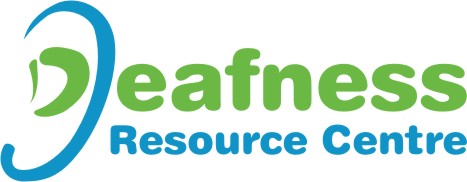 Registered Charity No 1128148Company Limited by Guarantee 6807282, Registered in England and WalesEQUAL OPPORTUNITIES MONITORING FORMAs part of our organisational commitment to providing equality of opportunity it is important for us to monitor access to our services. The information you provide will be used for statistical purposes only.What is your employment status? (Please tick)If you answered other please specify…………………………………………………………………….What is your ethnic origin? (Please tick)Are your day to day activities limited because of a health problem or disability which has lasted, or is expected to last, at least 12 months (include any problems relating to age)Yes limited a little			Yes limited a lot		No		Prefer not to sayIf you have answered Yes please indicate your disability …………………………………………Gender (Please tick)	Male		Female		Prefer not to sayAge range (Please tick)THIS INFORMATION IS ANONYMOUS AND CONFIDENTIALKey Criteria:Candidates will be assessed from a combination of information provided on the application form, interview, and referencesEssential /DesirableMeasured byA: application I:  interview P: Presentation R: ReferenceQualifications / EducationGood standard of education at GCSE levelEssentialABritish Sign Language Level 2 or native BSL user or willing to work towards.EssentialAYouth Work qualification level 3DesirableAQualification in Early Years, Play or childcareDesirableAExperience / KnowledgeKnowledge and understanding of Deafness and associated issues, cultures, and challenges particularly around families and young peopleEssentialA/IDirect experience of planning and delivering a range of children’s and youth-based activities in a safe, inclusive environment EssentialA/IExperience of consulting and empowering individuals to achieve positive outcomes  DesirableA/IThe knowledge and understanding of safe working practices to create an environment that is secure for participants including assessment of riskEssentialA/IKnowledge and understanding of the risks of harm for children and young people and the protocols in place to safeguard them against harm EssentialASkills /AbilitiesThe ability to influence and motivate individuals and groupsEssentialA/IExcellent communication skills (verbal, written and visual) at all levels across a variety of settingsEssentialA/RThe ability to forge positive working relationships with a range of individuals and groups including children and young people and other professionalsEssentialA/IProven organisational skills EssentialAGood working knowledge and competency using Microsoft XP softwareDesirableAPersonal Qualities Friendly and approachable with a good sense of humourEssential A/IReliable, enthusiastic and hard workingEssentialA/RCommitment to the concept of equal opportunitiesEssential AExcellent team worker with the ability to work alone when requiredEssentialA/I/ROther RequirementsAbility to travel across Merseyside and to work evenings and occasional weekends.EssentialAThe organisation is committed to Equal Opportunities and welcomes applications, regardless of disability, sex, marital status, sexual orientation, race, colour, nationality, ethnic or national originsPlease return this form to:Post:		Children and Family Service Manager – Private		Deafness Resource Centre		32-40 Dentons Green Lane           	St Helens		Merseyside            	WA10 2QBEmail: ICAN@deafnessresourcecentre.org		FAO Tanya McgibbonTitle of the post for which you are applying:Please return this form to:Post:		Children and Family Service Manager – Private		Deafness Resource Centre		32-40 Dentons Green Lane           	St Helens		Merseyside            	WA10 2QBEmail: ICAN@deafnessresourcecentre.org		FAO Tanya McgibbonPlease state where you saw the job advertised, or state “Word Of Mouth”:Personal DetailsPersonal DetailsPersonal DetailsTitle:Forename(s):Surname/Family Name:Address:Address:Telephone No:Address:Address:Mobile No:Address:Address:Email:Have you ever been convicted of a criminal offence? (please circle) 	YES / NOIf YES, please give details of date(s) or offences(s) and sentence(s) passed:  This will not necessarily affect your application.Important: if you are applying for a post connected with the provision of services to: children and young persons, older people, disabled people or people with learning disabilities or which involves employment in a Youth Club or Centre. PLEASE NOTE that, because of the nature of the work, such employment is exempt from the provisions of section 4 (2) of the Rehabilitation of Offenders Act 1074 (Exemptions) Order, 1975. Applicants are not entitled therefore, to withhold information about convictions which, for purposes, are ‘spent’ under the provisions of the Act. Any failure to disclose such convictions and, of course, any other convictions could, if the applicant is given employment, result in dismissal or disciplinary action.Education and QualificationsPlease give details of any courses attended, duration and qualification(s) obtained.  Include training you are currently undertaking which is relevant to the post.Voluntary ActivitiesPlease give details of any voluntary activities you undertake / have undertaken.Leisure Time InterestsPlease give details.Employment HistoryEmployment HistoryEmployment HistoryEmployment HistoryEmployment HistoryPlease give details of work history, beginning with your present/most recent employer (including casual and self employment) and working backwards. If you have not been employed, please proceed to the next question.Please give details of work history, beginning with your present/most recent employer (including casual and self employment) and working backwards. If you have not been employed, please proceed to the next question.Please give details of work history, beginning with your present/most recent employer (including casual and self employment) and working backwards. If you have not been employed, please proceed to the next question.Please give details of work history, beginning with your present/most recent employer (including casual and self employment) and working backwards. If you have not been employed, please proceed to the next question.Please give details of work history, beginning with your present/most recent employer (including casual and self employment) and working backwards. If you have not been employed, please proceed to the next question.Name of EmployerFromToJob Title and Main ResponsibilitiesReason for leavingReason for ApplicationPlease state your reasons for applying for this post, and how you meet its requirements as outlined in the person specification and job description. Include any other information in support of your application. Continue on a separate sheet if necessary.ReferencesReferencesPlease give the details of two referees whom we may approach. One of these should be your present/last employer or tutor.  They should not include relatives or purely personal friends.Please give the details of two referees whom we may approach. One of these should be your present/last employer or tutor.  They should not include relatives or purely personal friends.Name: --------------------------------------------Address: -------------------------------------------------------------------------------------------------------------------------------------------------Email:---------------------------------------------------Tel. No: ------------------------------------------Capacity in which known----------------------------------------------------Is consent needed before taking up reference?               YES                     NOName: --------------------------------------------Address: -------------------------------------------------------------------------------------------------------------------------------------------------Email:--------------------------------------------------Tel. No: ------------------------------------------Capacity in which known----------------------------------------------------Is consent needed before taking up reference?              YES                     NOPersonal RequirementsDo you consider yourself to be disabled? (please circle)      	YES                  NOAll applicants with a disability who meet the essential criteria will be short-listed for this positionCan you provide evidence of eligibility to work within the UK under the requirements of s8 of the Asylum and Immigration Act 1996 (such as a P45, P60, pay-slip or National Insurance Card)?(please circle) 							YES                  NOPlease note that in the event of being offered the post, you will be required to provide such evidence.DeclarationI declare that the information contained in this form is true and accurate.  I understand that if it is subsequently discovered that any statement is false or misleading, my employment may be terminated without notice.Signature:                                                             Date:RetiredUnemployedCarerTrainingStudentNon-EmployedEmployedOther WhiteWhiteMixedMixedAsian or Asian BritishAsian or Asian BritishBlack or Black BritishBlack or Black BritishOtherOtherBritishWhite/Black IndianChineseIrishWhite/Black AfricanPakistaniAfricanArabWhite AsianBangladeshiOther WhiteOther MixedOther AsianOther BlackOtherUnder 1636 – 5016 – 2551 – 6026 – 3561 +